สรุปเอกสารที่ต้องส่งเบิกเงินกรณีจ้างบุคคลเพื่อประกอบอาหาร (จ้างแม่ครัวปรุง)กรณียืมเงิน  (ให้ยืมเฉพาะจัดซื้อวัตถุประกอบอาหาร ค่าจ้างแม่ครัวให้เบิกจ่ายปกติโดยเจ้าหน้าที่การเงิน)************1. บันทึกขออนุมัติยืมเงิน  (ตัวอย่าง 19)2. สัญญายืมเงิน พร้อมประมาณการค่าใช้จ่าย  (ตัวอย่าง 20)3. รายงานขอซื้อ  (วัตถุดิบประกอบอาหาร)  (ตัวอย่าง 1 และ 2)**ทั้งนี้หากวงเงินจัดซื้อตั้งแต่ 5,000.-บาท  เจ้าหน้าที่พัสดุต้องดำเนินการในระบบ e-GP  ซึ่งระบบฯ มีใบสั่งซื้อ และเอกสารที่เกี่ยวข้อง  ให้แนบเอกสารจากระบบให้ครบถ้วน4. สรุปรายการจัดซื้อวัตถุดิบเพื่อใช้ในการประกอบอาหาร แต่ละวัน แนบหลักฐานใบเสร็จรับเงิน/บิลเงินสด/ใบสำคัญรับเงิน+สำเนาบัตรประชาชน หรือใบรับรองแทนใบเสร็จรับเงินแล้วแต่กรณี และบันทึกรายงานสรุปผล การตรวจรับวัตถุดิบฯ และใบตรวจรับพัสดุ  (ตัวอย่าง 3-7)5. บันทึกขออนุมัติเบิกจ่ายเพื่อส่งใช้เงินยืม   (ตัวอย่าง 21)  จัดทำโดยเจ้าหน้าที่อาหารกลางวัน **กรณียืมเป็นภาคเรียน ให้ใช้ใบสรุปเบิกชดเชยเงินยืมโครงการอาหารกลางวันแทนบันทึกขออนุมัติเบิกจ่ายเพื่อ              ส่งใช้เงินยืมในระหว่างงวด  และให้ใช้บันทึกขออนุมัติเบิกจ่ายเพื่อส่งใช้เงินยืมในงวดสุดท้าย  (ตัวอย่าง 23)จ่ายค่าจ้างแม่ครัว  (เบิกจ่ายโดยเจ้าหน้าที่การเงิน) เมื่อครบกำหนดจ่ายเงินตามข้อตกลงจ้าง1. สำเนารายงานขอจ้าง , สำเนาบันทึกตกลงจ้าง  (ตัวอย่าง 8-11)  (เจ้าหน้าที่พัสดุ)2. ใบส่งมอบวัตถุดิบ (ตัวอย่าง 12)  (เจ้าหน้าที่อาหารกลางวัน กับแม่ครัว ลงชื่อเรียบร้อยส่งให้ จนท.พัสดุรวบรวม)3. บันทึกรายงานสรุปการตรวจรับงานจ้างประกอบอาหารกลางวัน ใบตรวจรับพัสดุ     3.1 กรณีประธานกรรมการตรวจรับพัสดุมีการแบ่งมอบหมายกรรมการคนหนึ่งคนใดทำหน้าที่ (แบ่งเวร          กันตรวจ)  ให้ดำเนินการตามตัวอย่าง 13-17    3.2 กรณีตรวจรับพัสดุพร้อมกันทุกคนทุกวัน ให้ดำเนินการตามตัวอย่าง 184. ใบสำคัญรับเงินค่าจ้างแม่ครัว  (ตัวอย่าง 24)5. บันทึกขออนุมัติเบิกจ่ายเงินค่าจ้างแม่ครัว จัดทำโดยเจ้าหน้าที่การเงิน (บันทึกเบิกเงินทั่วไป)   กรณีเครดิตร้าน1. รายงานขอซื้อ  (วัตถุดิบประกอบอาหาร)  (ตัวอย่าง 1 และ 2)**ทั้งนี้หากวงเงินจัดซื้อตั้งแต่ 5,000.-บาท  เจ้าหน้าที่พัสดุต้องดำเนินการในระบบ e-GP  ซึ่งระบบฯ มีใบสั่งซื้อ และเอกสารที่เกี่ยวข้อง  ให้แนบเอกสารจากระบบให้ครบถ้วน2. สรุปรายการจัดซื้อวัตถุดิบเพื่อใช้ในการประกอบอาหาร แต่ละวัน แนบหลักฐานใบเสร็จรับเงิน/บิลเงินสด/ใบสำคัญรับเงิน+สำเนาบัตรประชาชน หรือใบรับรองแทนใบเสร็จรับเงินแล้วแต่กรณี และบันทึกรายงานสรุปผล    การตรวจรับวัตถุดิบฯ และใบตรวจรับพัสดุ  (ตัวอย่าง 3-7)3. ใบส่งมอบวัตถุดิบ (ตัวอย่าง 12)4. บันทึกขออนุมัติเบิกจ่ายเงิน จัดทำโดยเจ้าหน้าที่อาหารกลางวันการจัดหาอาหารกลางวัน สำหรับโรงเรียนในสังกัด สพฐ.ตามหนังสือ กระทรวงการคลัง ด่วนที่สุด ที่ กค(กวจ) 0405.2/ว 116 ลงวันที่ 12 มีนาคม 2562*********วิธีที่ 2 การจ้างบุคคลเพื่อประกอบอาหาร  (ครูซื้อวัตถุดิบ จ้างแม่ครัวปรุงอาหาร) ขั้นตอนการจัดซื้อวัตถุดิบเพื่อใช้ในการประกอบอาหาร (ของสดของแห้ง)(ตัวอย่าง 1) การกำหนดรายการอาหาร และวัตถุดิบเพื่อใช้ในการประกอบอาหารประมาณการค่าใช้จ่าย (จำนวน 50 คน X 20 บาท/คน/วัน X 5 วัน) = 5,000.-บาท หักค่าจ้างแม่ครัว (200 บาท X 5 วัน) = 1,000.- บาท  คงเหลืองบประมาณในส่วนจัดซื้อวัตถุดิบประกอบอาหาร 4,000.-บาท(ตัวอย่าง 2)ประจำสัปดาห์ /ประจำเดือน... / ภาคการศึกษาที่... (ระหว่างวันที่....ถึงวันที่..... เดือน......... พ.ศ. .......)เรียน  ผู้อำนวยการโรงเรียน....................................	ด้วยโรงเรียน ............................................จัดซื้อวัตถุดิบเพื่อใช้ในการประกอบให้แก่นักเรียนรับประทานวันที่ ............................. การจัดซื้อครั้งนี้ดำเนินการ โดยวิธีเฉพาะเจาะจงตามมาตรา 56 (2)(ข) ประกอบหนังสือคณะกรรมการวินิจฉัยปัญหาการจัดซื้อจัดจ้างและการบริหารพัสดุภาครัฐ ด่วนที่สุด ที่ กค (กวจ) 0405.2/ว 116 ลงวันที่ 12 มีนาคม 2562 ซึ่งมีรายละเอียดดังต่อไปนี้	1.	เหตุผลและความจำเป็นที่ต้องซื้อ เพื่อเป็นวัตถุดิบที่ใช้ในการประกอบอาหารให้นักเรียนจำนวน  50 คน  เป็นเวลา 5 วัน ตั้งแต่วันที่ 4-8 พฤศจิกายน 2562	2. รายละเอียดคุณลักษณะเฉพาะของพัสดุ  		รายการวัตถุดิบ และคุณลักษณะเฉพาะของวัตถุดิบที่ใช้ในการประกอบอาหาร มีรายละเอียดตามเอกสารแนบ	3. ราคากลางของพัสดุที่จะซื้อ เป็นเงิน 4,000 บาท (สี่พันบาทถ้วน) 		ให้ใช้วงเงินงบประมาณการที่จะจัดซื้อจัดจ้างซึ่งเป็นค่าใช้จ่ายรายหัว เป็นราคากลาง ตาม
คำนิยามคำว่า “ราคากลาง” (6) ราคาอื่นใดตามหลักเกณฑ์ วิธีการ หรือแนวทางปฏิบัติของหน่วยงานของรัฐนั้นๆ ตามมาตรา 4 แห่งพระราชบัญญัติการจัดซื้อจัดจ้างและการบริหารพัสดุภาครัฐ พ.ศ. 2560	4. วงเงินที่จะซื้อ 4,000 บาท (สี่พันบาทถ้วน)		โดยให้ระบุวงเงินงบประมาณ ถ้าไม่มีวงเงินดังกล่าวให้ระบุวงเงินที่ประมาณว่าจะซื้อในครั้งนั้น	5. กำหนดเวลาที่ต้องการใช้พัสดุ  		กำหนดส่งมอบเป็นรายประจำสัปดาห์ /ประจำเดือน / ภาคการศึกษาที่...../...... (ระหว่างวันที่....ถึงวันที่........ เดือน................... พ.ศ. ..............) 	6. วิธีที่จะซื้อ และเหตุผลที่จะต้องซื้อโดยวิธีนั้น			ดำเนินการด้วยวิธีเฉพาะเจาะจง ตามพระราชบัญญัติการจัดซื้อจัดจ้างและการบริหารพัสดุภาครัฐ พ.ศ. 2560 มาตรา 56 (2) (ข) การจัดซื้อจัดจ้างพัสดุที่มีการผลิต จำหน่าย ก่อสร้าง หรือให้บริการทั่วไป และมีวงเงินในการจัดซื้อจัดจ้างครั้งหนึ่งไม่เกินวงเงินตามที่กำหนดในกฎกระทรวง ประกอบหนังสือคณะกรรมการวินิจฉัยปัญหาการจัดซื้อจัดจ้างและการบริหารพัสดุภาครัฐ ด่วนที่สุด ที่ กค (กวจ) 0405.2/ว 116 ลงวันที่ 12 มีนาคม 2562 	7. หลักเกณฑ์การพิจารณาคัดเลือกข้อเสนอ			การพิจารณาคัดเลือกข้อเสนอโดยใช้เกณฑ์ราคา	8. 	การขออนุมัติแต่งตั้งบุคคลหรือคณะกรรมการ ดังนี้		8.1 คณะกรรมการตรวจรับพัสดุ หรือผู้ตรวจรับพัสดุ ประกอบด้วย			(1) ..........................................................ประธานกรรมการ/ผู้ตรวจรับพัสดุ			(2) ..........................................................กรรมการ			(3) ..........................................................กรรมการ	จึงเรียนมาเพื่อโปรดพิจารณา หากเห็นชอบขอได้โปรดอนุมัติให้ดำเนินการ ตามรายละเอียด
ในรายงานขอซื้อดังกล่าวข้างต้น								ลงชื่อ.................................................	     (................................................)             เจ้าหน้าที่เรียน...............................................	เพื่อโปรดเห็นชอบตามรายงานขอซื้อ       (ลงชื่อ)....................................... หัวหน้าเจ้าหน้าที่              (.......................................)         วันที่........................................อนุมัติตามเสนอ         (ลงชื่อ).....................................หัวหน้าสถานศึกษา                 (....................................)         วันที่........................................(ตัวอย่าง 3)            ประจำสัปดาห์ /ประจำเดือน... / ภาคการศึกษาที่... (ระหว่างวันที่....ถึงวันที่..... เดือน...... พ.ศ. ......)เรียน  ประธานคณะกรรมการตรวจรับพัสดุ/ผู้ตรวจรับพัสดุ	ด้วยผู้อำนวยการโรงเรียน ............................................ ได้แต่งตั้งนาย........................................... ประธานกรรมการตรวจรับพัสดุ/ผู้ตรวจรับพัสดุ พร้อมด้วย........................................................ เป็นกรรมการตรวจรับพัสดุ  เพื่อทำหน้าที่ตรวจรับวัตถุดิบเพื่อใช้ในการประกอบอาหารในการส่งมอบทุกครั้ง  โดยให้จัดทำรายงานผลการตรวจรับเสนอหัวหน้าหน่วยงานของรัฐ (ผู้อำนวยการโรงเรียน) เป็นรายสัปดาห์ หรือรายเดือน ตามความเหมาะสมแล้วแต่กรณี ทั้งนี้ ประธานคณะกรรมการตรวจรับพัสดุอาจมอบหมายให้กรรมการคนหนึ่งคนใดทำหน้าที่ตรวจรับพัสดุเบื้องต้นในแต่ละครั้งที่มีการส่งมอบก็ได้ และให้กรรมการผู้มีหน้าที่เป็นผู้ตรวจรับพัสดุเบื้องต้นจัดทำบันทึกสรุปรายการวัตถุดิบที่ตรวจรับในแต่ละครั้ง โดยให้รวบรวมและส่งมอบให้เจ้าหน้าที่พัสดุเก็บรวบรวมและเสนอต่อคณะกรรมการตรวจรับพัสดุเป็นรายสัปดาห์หรือรายเดือน ตามความเหมาะสมแล้วแต่กรณี	สำหรับรายการวัตถุดิบเพื่อใช้ในการประกอบอาหารในแต่ละวัน เจ้าหน้าที่จะได้ส่งให้คณะกรรมการตรวจรับพัสดุ/ผู้ตรวจรับพัสดุ ทราบต่อไป	จึงเรียนมาเพื่อโปรดทราบ							ลงชื่อ......................................................		       (.................................................)  		                   เจ้าหน้าที่(ตัวอย่าง 4)เรียน  คณะกรรมการตรวจรับพัสดุ	ขอมอบหมายให้คณะกรรมการตรวจรับพัสดุเพื่อทำหน้าที่ตรวจรับวัตถุดิบเพื่อใช้ในการประกอบอาหารกลางวันเบื้องต้นในแต่ละครั้งที่มีการส่งมอบ ดังนี้	(1)	นาย/นาง/นางสาว............................................................	ประธานกรรมการตรวจรับพัสดุ		ทำหน้าที่ตรวจรับพัสดุ	วันที่..............................................							วันที่.............................................						วันที่.............................................						วันที่.............................................	(2)	นาย/นาง/นางสาว............................................................	กรรมการตรวจรับพัสดุ		ทำหน้าที่ตรวจรับพัสดุ	วันที่.............................................						วันที่.............................................						วันที่.............................................	(3)	นาย/นาง/นางสาว............................................................	กรรมการตรวจรับพัสดุ		ทำหน้าที่ตรวจรับพัสดุ	วันที่.............................................						วันที่.............................................						วันที่.............................................						วันที่.............................................และให้กรรมการที่ได้รับมอบหมายจัดทำบันทึกสรุปรายการวัตถุดิบที่ตรวจรับในแต่ละครั้ง ส่งมอบให้เจ้าหน้าที่เป็นรายสัปดาห์/รายเดือน ต่อไป	จึงเรียนมาเพื่อโปรดทราบ	(ลงชื่อ).............................ประธานคณะกรรมการตรวจรับพัสดุทราบ(ลงชื่อ)...........................................ประธานกรรมการตรวจรับพัสดุ(ลงชื่อ)...........................................กรรมการตรวจรับพัสดุ(ลงชื่อ)...........................................กรรมการตรวจรับพัสดุ(ตัวอย่าง 5)สรุปรายการจัดซื้อวัตถุดิบเพื่อใช้ในประกอบอาหาร ประจำวันที่........................................................เรียน  ประธานคณะกรรมการตรวจรับพัสดุ/ผู้ตรวจรับพัสดุ	ขอรายงานสรุปรายการจัดซื้อวัตถุดิบเพื่อใช้ในการประกอบอาหาร เมนูอาหาร.............................................. เพื่อประกอบการตรวจรับพัสดุต่อไป							 ลงชื่อ.......................................................(..................................................)  ผู้จัดซื้อหรือเจ้าหน้าที่ผู้รับผิดชอบโครงการเรียน เจ้าหน้าที่พัสดุ	ได้ตรวจสอบรายการวัตถุดิบดังกล่าวแล้ว รายการ จำนวนถูกต้องครบถ้วน	(ลงชื่อ) .......................................กรรมการตรวจรับ (ผู้ได้รับมอบหมาย)		วันที่.......................................หมายเหตุ:  เอกสารนี้ต้องแนบใบส่งของ และใบเสร็จรับเงิน/บิลเงินสด/ใบสำคัญรับเงิน หรือใบรับรองแทนใบเสร็จรับเงินแล้วแต่กรณี(ตัวอย่าง 6)              ประจำสัปดาห์ ระหว่างวันที่.....ถึงวันที่......... /ประจำเดือน.......................เรียน  คณะกรรมการตรวจรับพัสดุ	ขอส่งรายงานสรุปการตรวจรับวัตถุดิบเพื่อใช้ในการประกอบอาหารกลางวันเบื้องต้นในแต่ละครั้งที่มีการส่งมอบ ประจำสัปดาห์ /ประจำเดือน............ ระหว่างวันที่....................ถึงวันที่.................... รวม..........วัน รายละเอียดตามที่แนบ เพื่อประกอบการตรวจรับพัสดุต่อไป	จึงเรียนมาเพื่อโปรดพิจารณา								ลงชื่อ.............................................             (...............................................)             เจ้าหน้าที่ทราบ(ลงชื่อ)...........................................ประธานกรรมการตรวจรับพัสดุ(ลงชื่อ)...........................................กรรมการตรวจรับพัสดุ(ลงชื่อ)...........................................กรรมการตรวจรับพัสดุ(ตัวอย่าง 7)ใบตรวจรับพัสดุ  		เขียนที่..................................................  		อำเภอ...................................................		จังหวัด...................................................	วันที่........ เดือน..........................พ.ศ.............................  	ตามรายงานสรุปการตรวจรับวัตถุดิบเพื่อใช้ในการประกอบอาหารกลางวันเบื้องต้นในแต่ละครั้งที่มีการ ส่งมอบ ประจำสัปดาห์ /ประจำเดือน............ ระหว่างวันที่....................ถึงวันที่.................... รวม..........วัน รายละเอียดตามที่แนบ 	คณะกรรมการตรวจรับพัสดุ  ได้ตรวจรับและให้ถือว่าพัสดุ  	(    )  ถูกต้อง	(    )  ไม่ถูกต้อง  จำนวน ..... รายการ  	จึงรายงานต่อผู้อำนวยการโรงเรียน..............  เพื่อโปรดทราบผลการตรวจรับ ตามนัยข้อ  175  แห่งระเบียบสำนักกระทรวงการคลังว่าด้วยการจัดซื้อจัดจ้างและการบริหารพัสดุภาครัฐ พ.ศ.2560		ลงชื่อ..........................................ประธานกรรมการ/ผู้ตรวจรับ		ลงชื่อ..........................................กรรมการ          		ลงชื่อ..........................................กรรมการเรียน  ผู้อำนวยการโรงเรียน........................    	เพื่อโปรดทราบรายงานการตรวจรับพัสดุ การจัดซื้อวัตถุดิบเพื่อใช้ในการประกอบอาหารกลางวัน ประจำสัปดาห์ /ประจำเดือน............ ระหว่างวันที่....................ถึงวันที่.................... คณะกรรมการตรวจรับพัสดุ/ผู้ตรวจรับพัสดุ  ได้ดำเนินการตรวจรับพัสดุดังกล่าวเรียบร้อยแล้ว รายละเอียดตามใบตรวจพัสดุที่คณะกรรมการตรวจรับพัสดุ/ผู้ตรวจรับพัสดุ รายงานเสนอ		           ลงชื่อ............................................                                       (.....................................)                                     เจ้าหน้าที่	ทราบลงชื่อ............................................      (.........................................)ผู้อำนวยการโรงเรียน.....................       วันที่.................................ขั้นตอน การจ้างบุคคลเพื่อประกอบอาหาร  (การจ้างแม่ครัว)(ตัวอย่าง 8)            (ระหว่างวันที่.....ถึงวันที่......... เดือน.............. พ.ศ. ..........)เรียน  ผู้อำนวยการโรงเรียน..........................................	ด้วยโรงเรียน ............................................จ้างบุคคลประกอบอาหารให้แก่นักเรียนรับประทานประจำสัปดาห์/ประจำเดือน.........ประจำภาคการศึกษาที่..... (ระหว่างวันที่......ถึงวันที่......เดือน............ พ.ศ. ......) การจัดจ้างครั้งนี้ดำเนินการโดยวิธีเฉพาะเจาะจงตามมาตรา 56 (2)(ข) ประกอบหนังสือคณะกรรมการวินิจฉัยปัญหาการจัดซื้อจัดจ้างและการบริหารพัสดุภาครัฐ ด่วนที่สุด ที่ กค (กวจ) 0405.2/ว 116 ลงวันที่ 12 มีนาคม 2562 ซึ่งมีรายละเอียดดังต่อไปนี้	1.	เหตุผลและความจำเป็นที่ต้องจ้าง ............	2. รายละเอียดของงานที่จะจ้าง 		ประกอบอาหารให้แก่นักเรียนรับประทาน รายละเอียดของงานที่จะจ้างตามที่แนบ	3. ราคากลางของพัสดุที่จะจ้าง เป็นเงิน.......................บาท (.......................) 	4. วงเงินที่จะจ้าง ............................. บาท (.......................................)		โดยให้ระบุวงเงินงบประมาณ ถ้าไม่มีวงเงินดังกล่าวให้ระบุวงเงินที่ประมาณว่าจะจ้างในครั้งนั้น	5) กำหนดเวลาที่ต้องการใช้พัสดุ  ประจำสัปดาห์ /ประจำเดือน........ ประจำภาคการศึกษา                      ที่...../.............. (ระหว่างวันที่..........ถึงวันที่........ เดือน................... พ.ศ. ..............) 	6. วิธีที่จะจ้าง และเหตุผลที่จะต้องจ้างโดยวิธีนั้น			ดำเนินการด้วยวิธีเฉพาะเจาะจง ตามพระราชบัญญัติการจัดซื้อจัดจ้างและการบริหารพัสดุภาครัฐ พ.ศ. 2560 มาตรา 56 (2) (ข) การจัดซื้อจัดจ้างพัสดุที่มีการผลิต จำหน่าย ก่อสร้าง หรือให้บริการทั่วไป และมีวงเงินในการจัดซื้อจัดจ้างครั้งหนึ่งไม่เกินวงเงินตามที่กำหนดในกฎกระทรวง ประกอบหนังสือคณะกรรมการวินิจฉัยปัญหาการจัดซื้อจัดจ้างและการบริหารพัสดุภาครัฐ ด่วนที่สุด ที่ กค (กวจ) 0405.2/ว 116 ลงวันที่ 12 มีนาคม 2562 	7. หลักเกณฑ์การพิจารณาคัดเลือกข้อเสนอ			การพิจารณาคัดเลือกข้อเสนอโดยใช้เกณฑ์ราคา	8. 	การขออนุมัติแต่งตั้งบุคคลหรือคณะกรรมการ ดังนี้		8.1 คณะกรรมการตรวจรับพัสดุ หรือผู้ตรวจรับพัสดุ ประกอบด้วย			(1) ..........................................................ประธานกรรมการ/ผู้ตรวจรับพัสดุ			(2) ..........................................................กรรมการ			(3) ..........................................................กรรมการ	จึงเรียนมาเพื่อโปรดพิจารณา หากเห็นชอบขอได้โปรดอนุมัติให้ดำเนินการ ตามรายละเอียดในรายงานขอจ้างดังกล่าวข้างต้น							ลงชื่อ.............................................เจ้าหน้าที่							       (.........................................)  เรียน  ผู้อำนวยการโรงเรียน......................	เพื่อโปรดเห็นชอบตามรายงานขอซื้อ       (ลงชื่อ).......................................  หัวหน้าเจ้าหน้าที่              (.......................................)         วันที่........................................อนุมัติตามเสนอ         (ลงชื่อ).....................................หัวหน้าสถานศึกษา                 (....................................)         วันที่........................................(ตัวอย่าง 9)รายการอาหารกลางวันในโรงเรียนประจำเดือน……………………………….. พ.ศ. ………..(ตัวอย่าง 10)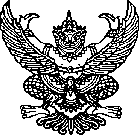 ประกาศ โรงเรียน.................เรื่อง ประกาศผู้ชนะการเสนอ สำหรับการจ้างประกอบอาหารกลางวัน โดยวิธีเฉพาะเจาะจง-----------------------------
	ตามที่โรงเรียน............................. โดย ........................................ได้มีโครงการจ้างประกอบอาหารกลางวัน ประจำภาคการศึกษา………..โดยวิธีเฉพาะเจาะจง นั้น	โครงการจ้างประกอบอาหารกลางวัน ผู้ได้รับการคัดเลือก ได้แก่............................... โดยเสนอราคา         เป็นเงินทั้งสิ้น........................บาท (..............................................................) รวมภาษีมูลค่าเพิ่มและภาษีอื่น                   ค่าขนส่ง ค่าจดทะเบียน และค่าใช้จ่ายอื่นๆ ทั้งปวง                  ประกาศ ณ วันที่  ……………………………………						ลงชื่อ.............................................(...............................................)              ผู้อำนวยการโรงเรียน......................(ตัวอย่าง 11)บันทึกตกลงจ้างเขียนที่.............................................วันที่.................................................	บันทึกตกลงจ้างนี้ทำขึ้นเพื่อแสดงว่า นาย/นาง/นางสาว................................................................. ตำแหน่งผู้อำนวยการโรงเรียน.......................................................................ผู้ได้รับมอบหมายอำนาจจากเลขาธิการคณะกรรมการการศึกษาขั้นพื้นฐาน ตามคำสั่งสำนักงานคณะกรรมการการศึกษาขั้นพื้นฐาน ที่ ...............  ลงวันที่ .............................. ซึ่งเรียกว่า “ผู้ว่าจ้าง” ฝ่ายหนึ่ง กับ............................................................................อยู่ที่..........................................................ซึ่งเรียกว่า “ผู้รับจ้าง” อีกฝ่ายหนึ่ง ทั้งสองฝ่ายมีข้อตกลง ดังนี้	1.	ผู้ว่าจ้างและผู้รับจ้างตกลงรับจ้างประกอบอาหารให้นักเรียน จำนวน..........คน รับประทานระหว่างวันที่........เดือน....................พ.ศ............ถึงวันที่..............เดือน..........................พ.ศ............. รวม................วัน โดยผู้ว่าจ้างเป็นผู้จัดหาวัตถุดิบในการประกอบอาหารเอง			2.	ผู้รับจ้างต้องประกอบอาหารและส่งมอบให้ผู้ว่าจ้าง โดยจัดให้นักเรียนรับประทานที่โรงเรียนในวันที่เปิดทำการเรียนการสอนในเวลา....................น. ตามรายการอาหารที่ผู้ว่าจ้างกำหนดในแต่ละวัน	3.	ถ้าผู้รับจ้างไม่ส่งมอบพัสดุตามข้อ 2 ผู้รับจ้างยอมชำระค่าปรับให้แก่ผู้ว่าจ้างในอัตราวันละ.............................บาท (.................................................) กรณีดังกล่าวผู้ว่าจ้างสามารถยกเลิกข้อตกลงที่มีปัญหาได้โดยที่ผู้รับจ้างไม่มีสิทธิเรียกร้องค่าเสียหายใดๆ ทั้งสิ้น	4.	ผู้ว่าจ้างตกลงจ่ายค่าจ้างให้แก่ผู้รับจ้างในอัตราวันละ.................บาท   (..........................................)	5.	การชำระเงินผู้ว่าจ้างจะชำระเงินให้แก่ผู้รับจ้างเป็นงวดๆ .......................(ทุกสัปดาห์/ทุกเดือน) เมื่อผู้รับจ้างได้ปฏิบัติงานแล้วเสร็จตามบันทึกตกลงจ้าง	ข้อตกลงนี้จัดทำขึ้น 2 ฉบับ ข้อความถูกต้องตรงกัน เก็บไว้ที่ผู้ว่าจ้าง และผู้รับจ้างฝ่ายละ 1 ฉบับ						ลงชื่อ..................................ผู้ว่าจ้าง						      (...................................)						ลงชื่อ...................................ผู้รับจ้าง						      (....................................)						ลงชื่อ.....................................พยาน						     (.....................................)						ลงชื่อ......................................พยาน						     (......................................)(ตัวอย่าง 12)ใบส่งมอบวัตถุดิบเพื่อใช้ประกอบอาหารกลางวันวันที่ .............................................................  ลงชื่อ.......................................................	ลงชื่อ...........................................................          (.................................................)	       (....................................................)	              ผู้ส่ง	                      ผู้รับ             (เจ้าหน้าที่อาหารกลางวัน)			      (แม่ครัว)(ตัวอย่าง 13)            ประจำสัปดาห์ /ประจำเดือน.......... ภาคการศึกษาที่...... (ระหว่างวันที่....ถึงวันที่..... เดือน...... พ.ศ. ......)เรียน  ประธานคณะกรรมการตรวจรับพัสดุ/ผู้ตรวจรับพัสดุ	ด้วยผู้อำนวยการโรงเรียน ............................................ ได้แต่งตั้งนาย........................................... ประธานกรรมการตรวจรับพัสดุ/ผู้ตรวจรับพัสดุ พร้อมด้วย........................................................ เป็นกรรมการตรวจรับพัสดุ  เพื่อทำหน้าที่ตรวจงานจ้างบุคคลเพื่อการประกอบอาหารกลางวัน ในการส่งมอบทุกครั้ง  โดยให้จัดทำรายงานผลการตรวจรับเสนอหัวหน้าหน่วยงานของรัฐ (ผู้อำนวยการโรงเรียน) เป็นรายสัปดาห์ หรือรายเดือน ตามความเหมาะสมแล้วแต่กรณี ทั้งนี้ ประธานคณะกรรมการตรวจรับพัสดุอาจมอบหมายให้กรรมการคนหนึ่งคนใดทำหน้าที่ตรวจรับพัสดุเบื้องต้นในแต่ละครั้งที่มีการส่งมอบก็ได้ และให้กรรมการผู้มีหน้าที่เป็นผู้ตรวจรับพัสดุเบื้องต้นจัดทำบันทึกสรุปรายการวัตถุดิบที่ตรวจรับในแต่ละครั้ง โดยให้รวบรวมและส่งมอบให้เจ้าหน้าที่พัสดุเก็บรวบรวมและเสนอต่อคณะกรรมการตรวจรับพัสดุเป็นรายสัปดาห์หรือรายเดือน ตามความเหมาะสมแล้วแต่กรณี	สำหรับรายการวัตถุดิบเพื่อใช้ในการประกอบอาหารในแต่ละวัน เจ้าหน้าที่จะได้ส่งให้คณะกรรมการตรวจรับพัสดุ/ผู้ตรวจรับพัสดุ ทราบต่อไป	จึงเรียนมาเพื่อโปรดทราบ							ลงชื่อ.....................................................                            (..................................................)  				เจ้าหน้าที่(ตัวอย่าง 14)เรียน  คณะกรรมการตรวจรับพัสดุ	ขอมอบหมายให้คณะกรรมการตรวจรับพัสดุเพื่อทำหน้าที่ตรวจงานจ้างบุคคลในการประกอบอาหารกลางวันเบื้องต้นในแต่ละครั้งที่มีการส่งมอบ ดังนี้	(1)	นาย/นาง/นางสาว............................................................	ประธานกรรมการตรวจรับพัสดุ		    ทำหน้าที่ตรวจรับพัสดุ	วันที่..............................................							วันที่.............................................						วันที่.............................................						วันที่.............................................	(2)	นาย/นาง/นางสาว............................................................	กรรมการตรวจรับพัสดุ		ทำหน้าที่ตรวจรับพัสดุ	วันที่.............................................						วันที่.............................................						วันที่.............................................	(3)	นาย/นาง/นางสาว............................................................	กรรมการตรวจรับพัสดุ		ทำหน้าที่ตรวจรับพัสดุ	วันที่.............................................						วันที่.............................................						วันที่.............................................						วันที่.............................................และให้กรรมการที่ได้รับมอบหมายจัดทำใบส่งงานที่ตรวจรับในแต่ละครั้ง ส่งมอบให้เจ้าหน้าที่เป็นรายสัปดาห์/        รายเดือน ต่อไป	จึงเรียนมาเพื่อโปรดทราบ	(ลงชื่อ).............................ประธานคณะกรรมการตรวจรับพัสดุทราบ(ลงชื่อ)...........................................ประธานกรรมการตรวจรับพัสดุ(ลงชื่อ)...........................................กรรมการตรวจรับพัสดุ(ลงชื่อ)...........................................กรรมการตรวจรับพัสดุ(ตัวอย่าง 15)ใบส่งงาน	วันที่..........................................................นามผู้ว่าจ้าง(โรงเรียน)  ................................................................................................................................................ที่อยู่.................................................................................................................................................................................................................................................................................................................................................................			ลงชื่อ........................................................				          (......................................................)	                  			          ผู้ส่ง (ชื่อแม่ครัว)		หมายเหตุ :  สามารถแนบภาพถ่ายประกอบหลักฐานการส่งมอบก็ได้เรียน เจ้าหน้าที่พัสดุ	ได้ตรวจสอบการจ้างประกอบอาหารดังกล่าวแล้ว เป็นไปตามขอบเขตของงานที่กำหนด	(ลงชื่อ) .......................................กรรมการตรวจรับ/ผู้ตรวจรับพัสดุ (ผู้ได้รับมอบหมาย)		วันที่.......................................(ตัวอย่าง 16)	ประจำสัปดาห์ ระหว่างวันที่.....ถึงวันที่......... /ประจำเดือน.......................เรียน  คณะกรรมการตรวจรับพัสดุ	ขอส่งรายงานสรุปการตรวจรับงานจ้างประกอบอาหารกลางวันเบื้องต้นในแต่ละครั้งที่มีการส่งมอบ ประจำสัปดาห์ /ประจำเดือน............ ระหว่างวันที่....................ถึงวันที่.................... รวม..........วัน รายละเอียดตามที่แนบ เพื่อประกอบการตรวจรับพัสดุต่อไป	จึงเรียนมาเพื่อโปรดพิจารณา							ลงชื่อ.......................................................(....................................................)  เจ้าหน้าที่ทราบ(ลงชื่อ)...........................................ประธานกรรมการตรวจรับพัสดุ(ลงชื่อ)...........................................กรรมการตรวจรับพัสดุ(ลงชื่อ)...........................................กรรมการตรวจรับพัสดุ(ตัวอย่าง 17)ใบตรวจรับพัสดุ  		เขียนที่..................................................  		อำเภอ...................................................		จังหวัด...................................................	วันที่............เดือน.........................พ.ศ.............................. 	ตามรายงานสรุปการตรวจรับงานจ้างประกอบอาหารกลางวันเบื้องต้นในแต่ละครั้งที่มีการส่งมอบ ประจำสัปดาห์ /ประจำเดือน............ ระหว่างวันที่....................ถึงวันที่.................... รวม..........วัน รายละเอียดตามที่แนบ 	คณะกรรมการตรวจรับพัสดุ  ได้ตรวจรับและให้ถือว่าพัสดุ  	(    )  ถูกต้อง	(    )  ไม่ถูกต้อง  จำนวน ..... รายการ  	จึงรายงานต่อผู้อำนวยการโรงเรียน..............  เพื่อโปรดทราบผลการตรวจรับ ตามนัยข้อ  175  แห่งระเบียบสำนักกระทรวงการคลังว่าด้วยการจัดซื้อจัดจ้างและการบริหารพัสดุภาครัฐ พ.ศ.2560		ลงชื่อ..........................................ประธานกรรมการ/ผู้ตรวจรับ		ลงชื่อ..........................................กรรมการ          		ลงชื่อ..........................................กรรมการเรียน  ผู้อำนวยการโรงเรียน…………………………	เพื่อโปรดทราบรายงานการตรวจรับพัสดุ การจ้างประกอบอาหารกลางวัน ประจำสัปดาห์ /ประจำเดือน............ ระหว่างวันที่....................ถึงวันที่.................... คณะกรรมการตรวจรับพัสดุ/ผู้ตรวจรับพัสดุ  ได้ดำเนินการตรวจรับพัสดุดังกล่าวเรียบร้อยแล้ว รายละเอียดตามใบตรวจพัสดุที่คณะกรรมการตรวจรับพัสดุ/ผู้ตรวจรับพัสดุ รายงานเสนอ		           ลงชื่อ...................................................	                                  (....................................................)                                          เจ้าหน้าที่	ทราบลงชื่อ..............................................     (.........................................)ผู้อำนวยการโรงเรียน.....................       วันที่.....................................(ตัวอย่าง 18)ใบตรวจรับพัสดุ  		เขียนที่....................................................... 	ตามที่โรงเรียน...................................................ได้ตกลงจ้าง  นาย/นาง/นางสาว......................................ประกอบอาหารกลางวันให้นักเรียนรับประทาน ตามบันทึกข้อตกลาจ้างที่ เลขที่..................ลงวันที่.......................	บัดนี้ ผู้รับจ้างได้ส่งมอบพัสดุทุกวันตามข้อตกลง และคณะกรรมการตรวจรับพัสดุได้ตรวจรับไว้ถูกต้องตามบันทึกข้อตกลงจ้างแล้ว ดังนี้เรียน  ผู้อำนวยการโรงเรียน.........................................	เพื่อโปรดทราบผลการตรวจรับพัสดุ  และขออนุมัติจ่ายเงินให้ผู้รับจ้าง งวดวันที่ ...........................................เดือน.......................พ.ศ. ......................ถึงวันที่...........................เดือน ....................... พ.ศ. .......................................เป็นเงิน..................................................บาท  (...........................................................................................................)						ลงชื่อ.......................................................เจ้าหน้าที่						ลงชื่อ.......................................................หัวหน้าเจ้าหน้าที่ความเห็นของผู้บริหารสถานศึกษา(  )  ทราบผลการตรวจรับพัสดุ(  )  อนุมัติ	(ลงชื่อ)...................................................		(..............................................)	ตำแหน่ง..................................................	วันที่........................................................     (ตัวอย่าง 19)เรียน  ผู้อำนวยการโรงเรียน.....................................................	ด้วยข้าพเจ้า................................................ตำแหน่ง......................................ขออนุมัติยืมเงินโครงการอาหารกลางวัน จำนวน..................บาท (...................................................) ตามสัญญาการยืมเงินที่แนบมาพร้อมนี้ เพื่อสำรองจ่ายในการดำเนินการจัดซื้อวัตถุดิบเพื่อใช้ในการประกอบอาหารกลางวันให้นักเรียน จำนวน..........คน   ตั้งแต่วันที่.................เดือน.......................พ.ศ.....................ถึงวันที่...........เดือน.......................พ.ศ...................	จึงเรียนมาเพื่อโปรดพิจารณาอนุมัติ					(ลงชื่อ).......................................................ผู้บันทึกเสนอ					        (.....................................................)					ตำแหน่ง....................................................(ตัวอย่าง 20)รายการส่งใช้เงินยืมแบบประมาณการค่าใช้จ่ายโรงเรียน.......................................................แบบประมาณการค่าใช้จ่ายแนบท้ายสัญญาเงินยืมเลขที่.............../...................ลงวันที่.............................(ลงชื่อ)...................................ผู้ประมาณการ/ผู้ยืม								(..................................)							  ตำแหน่ง......................................... (ตัวอย่าง 21)(ตัวอย่าง 22)หมายเหตุ : ใช้ในกรณีที่ไม่อาจเรียกใบเสร็จรับเงิน หรือหลักฐานการจ่ายเงินจากผู้จำหน่ายวัตถุดิบเพื่อใช้ในการประกอบอาหารได้(ตัวอย่าง 23)ใบสรุปเบิกเงินชดเชยเงินยืมโครงการอาหารกลางวันโรงเรียน...............................................................วันที่..................................................................	ข้าพเจ้าขอเบิกเงินเพื่อชดเชยเงินยืม	 อุดหนุนโครงการอาหารกลางวัน 	เป็นเงิน......................................บาท	 กองทุนเพื่อโครงการอาหารกลางวัน 	เป็นเงิน......................................บาท	 บำรุงการศึกษา-โครงการอาหารกลางวัน 	เป็นเงิน......................................บาท	ซึ่งจ่ายเป็นค่าอาหารตามใบสำคัญรับเงินที่แนบ					ลงชื่อ........................................................ผู้ขอเบิก					      (......................................................)ได้ตรวจสอบรายการจ่ายตามใบสำคัญที่ขอเบิกจำนวน.............................ฉบับ ถูกต้องแล้ว							ลงชื่อ...................................................เจ้าหน้าที่การเงิน	      (....................................................)วันที่..........................................................ทราบและอนุมัติจ่ายเงิน					ลงชื่อ......................................................หัวหน้าสถานศึกษา					      (......................................................)					วันที่..........................................................***ใช้เอกสารนี้เฉพาะกรณีส่งใช้คืนเงินยืมเป็นภาคเรียน(ตัวอย่าง 24)ใบสำคัญรับเงินวันที่ ...............เดือน.............................พ.ศ..................	ข้าพเจ้า............................................................อยู่บ้านเลขที่..............ตำบล...........................................อำเภอ..................................จังหวัด........................................ได้รับเงินจาก.............................................................ดังรายการต่อไปนี้จำนวนเงิน(ตัวอักษร).......................................................................................(ลงชื่อ)...............................................................ผู้รับเงิน(................................................................) (ลงชื่อ)..............................................................ผู้จ่ายเงิน(................................................................)หมายเหตุ  กรณีใช้ใบสำคัญรับเงินให้แนบสำเนาบัตรประชาชนทุกครั้ง						ตัวอย่าง 25ใบรับใบสำคัญ							          เลขที่..........................เล่มที่.......................                                                                    ส่วนราชการ  โรงเรียน...................................................                                                                 วันที่.....................เดือน................................พ.ศ.................... 	ได้รับใบสำคัญจาก.................................................................ตำแหน่ง............................................................สังกัด โรงเรียน..........................................สำนักงานเขตพื้นที่การศึกษาประถมศึกษาระยอง เขต 2 จังหวัด ระยองเพื่อส่งใช้เงินยืมตามสัญญายืมเงินเลขที่......................./.................(ปีงบประมาณ)........ลงวันที่..........เดือน................พ.ศ.......................รวม.................ฉบับ เป็นเงิน.............................บาท (....................................................................)เป็นเงินสด..............................บาท (................................................................................) ไว้เป็นการถูกต้องแล้ว							(ลงชื่อ)................................................ผู้รับ								(.........................................)							ตำแหน่ง............................................ใบรับใบสำคัญ							          เลขที่..........................เล่มที่.......................                                                                    ส่วนราชการ  โรงเรียน...................................................                                                                 วันที่.....................เดือน................................พ.ศ................... 	ได้รับใบสำคัญจาก.................................................................ตำแหน่ง............................................................สังกัด โรงเรียน..........................................สำนักงานเขตพื้นที่การศึกษาประถมศึกษาระยอง เขต 2 จังหวัด ระยองเพื่อส่งใช้เงินยืมตามสัญญายืมเงินเลขที่......................./.................(ปีงบประมาณ)........ลงวันที่..........เดือน................พ.ศ.......................รวม.................ฉบับ เป็นเงิน.............................บาท (....................................................................)เป็นเงินสด..............................บาท (................................................................................) ไว้เป็นการถูกต้องแล้ว							(ลงชื่อ)................................................ผู้รับ								(.........................................)							ตำแหน่ง............................................ตัวอย่าง 26ใบเสร็จรับเงินกรณีที่รับคืนเงินสดเหลือจ่ายเล่มที่ 15ก 93953								เล่มที่ 25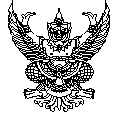 					      ใบเสร็จรับเงิน                   ในราชการสำนักงานคณะกรรมการการศึกษาขั้นพื้นฐาน							ที่ทำการ  โรงเรียน................................................						วันที่.............เดือน.............................พ.ศ..........................ได้รับเงินจาก......ผู้ยืม/เจ้าหน้าที่โครงการอาหารกลางวัน.....................................................................................ตามรายละเอียดดังนี้		(ตัวอักษร........................................................................) ไว้เป็นการถูกต้องแล้ว							(ลงชื่อ)..............................................ผู้รับเงิน							ตำแหน่ง............................................ลำดับที่เอกสารที่ต้องจัดทำผู้จัดทำ1การกำหนดรายการอาหารและคุณลักษณะของวัตถุดิบที่จะใช้ในการประกอบอาหาร (จำนวนนักเรียนXราคาอาหารต่อคน/ต่อวันXจำนวนวัน)เจ้าหน้าที่อาหารกลางวัน2การกำหนดราคากลาง  (จำนวนเงินเท่ากับที่จัดซื้อหักค่าจ้างแม่ครัว)เจ้าหน้าที่พัสดุ3การจัดทำรายงานขอซื้อ (วัตถุดิบสด/แห้ง)  แนบรายการตามข้อ 1    -มีการแต่งตั้งคณะกรรมการตรวจรับ/ผู้ตรวจรับพัสดุเจ้าหน้าที่พัสดุ4การดำเนินการจัดซื้อ  หลักฐานในการจ่ายคือ ใบเสร็จรับเงิน/บิลเงินสด/ใบสำคัญรับเงิน+สำเนาบัตรประชาชนผู้ขาย หากไม่มีเอกสารข้างต้นให้ผู้จัดซื้อใช้ใบรับรองแทนใบเสร็จรับเงินเจ้าหน้าที่อาหารกลางวัน5การทำสัญญา  กรณีจัดซื้อวัตถุดิบเพื่อใช้ในการประกอบอาหารปริมาณมาก (หากทำสัญญากำหนดค่าปรับเป็นรายวันอัตราร้อยละ 0.2 ของมูลค่าราคาวัตถุดิบ)  กรณีโรงเรียนถือว่ารายงานขอซื้อเป็นรายงานขอซื้อวัตถุดิบเพื่อใช้ในการประกอบอาหารสำหรับการจัดซื้อในแต่ละครั้ง ตลอดระยะเวลาการจัดซื้อ ไม่ต้องจัดทำสัญญาเจ้าหน้าที่พัสดุ6การประกาศผลผู้ชนะการเสนอราคา เป็นรายไตรมาส ตามหนังสือด่วนที่สุด ที่ กค 0405.2/ว 62 ลงวันที่ 5 กุมภาพันธ์ 2562เจ้าหน้าที่พัสดุ7การตรวจรับพัสดุ    -ผู้จัดซื้อสรุปรายการวัตถุดิบที่จัดซื้อแต่ละสัปดาห์/เดือน รวบรวมส่งคณะกรรมการตรวจรับพัสดุ/ผู้ตรวจรับพัสดุ  ตามรอบเวลา    -คณะกรรมการตรวจรับพัสดุ/ผู้ตรวจรับพัสดุ ทำหน้าที่ตรวจรับวัตถุดิบ โดยให้จัดทำรายงานผลการตรวจรับเสนอผู้อำนวยการโรงเรียน  โดยประธานคณะกรรมการฯ อาจมอบหมายให้กรรมการคนหนึ่งคนใดทำหน้าที่ตรวจรับพัสดุเบื้องต้นในแต่ละครั้งที่มีการส่งมอบก่อนได้  แล้วกรรมการผู้รับมอบหมายจัดทำบันทึกสรุปรายการวัตถุดิบที่ตรวจรับในแต่ละครั้ง รวบรวมเพื่อส่งมอบให้เจ้าหน้าที่พัสดุเก็บรวบรวมเสนอต่อคณะกรรมการตรวจรับพัสดุตามรอบเวลา-เจ้าหน้าที่อาหารกลางวัน-คณะกรรมการตรวจรับพัสดุ/กรรมการตรวจรับพัสดุที่ได้รับมอบหมาย8การเบิกจ่าย เมื่อหลักฐานมีการตรวจรับพัสดุครบถ้วน มีหลักฐานการจ่ายครบถ้วนเจ้าหน้าที่อาหารกลางวันวันประกอบอาหารวัตถุดิบจำนวนหมายเหตุวันจันทร์-แกงจืดวุ้นเส้น -ต้มถั่วเขียวหมูบดวุ้นเส้นถั่วเขียวผักกาดขาวผักชีหอมกระเทียมเจียวถั่วเขียวน้ำตาลปิ๊บ6 กก.3 ถุง5 กก.3 มัด3 ถุง3 กก.2 กก.วันอังคารผักฟักทองใส่ไข่กล้วยน้ำว้าหมูบดไข่ไก่ฟักทองน้ำมันพืชซีอิ๊วขาวกระเทียมน้ำตาลปิ๊บกล้วยน้ำว้า3 กก.4 ถาด15 กก.1 ขวด1 ขวด2 ขีด½ กก.10-12 หวีวันพุธต้มยำไก่(ต้มซั่วไก่)แตงโมหรือฝรั่ง หรือมะม่วงเนื้อไก่เห็ดนางฟ้าหรือเห็ดฟางข่า ตะไคร้ใบมะกรูดมะขามเปียกหอมผักชีแตงโม(มะม่วง,ฝรั่ง)13 กก.2 กก.2 หัว 1 กำ1 กำ½ กก.4 มัด8-10 ลูกวันพฤหัสบดีผัดเผ็ดเครื่องในไก่ไข่ดาวเครื่องในไก่ไข่ไก่น้ำมันพืชซีอิ๊วขาวกระเทียมผักกะเพราหอมหัวใหญ่ถั่วฝักยาว10 กก.4 ถาด2 ขวด1 ขวด3 ขีด10 มัด2 กก.2 กก.วันประกอบอาหารวัตถุดิบจำนวนหมายเหตุวันศุกร์เกาเหลาต้มฟักทองเนื้อหมูบดเลือดลูกชิ้นถั่วงอกผักบุ้งฟักทองผักชีหอมกระเทียมดองซีอิ๊วขาว7 กก.10 ก้อน1 กก.5 กก.5 กำ15 กก.4 มัด1 ถุง1 ขวด           บันทึกข้อความ           บันทึกข้อความ           บันทึกข้อความส่วนราชการส่วนราชการส่วนราชการโรงเรียนโรงเรียนโรงเรียนที่วันที่เรื่อง  เรื่อง  รายงานขอซื้อวัตถุดิบเพื่อใช้ในการประกอบอาหาร รายงานขอซื้อวัตถุดิบเพื่อใช้ในการประกอบอาหาร รายงานขอซื้อวัตถุดิบเพื่อใช้ในการประกอบอาหาร รายงานขอซื้อวัตถุดิบเพื่อใช้ในการประกอบอาหาร            บันทึกข้อความ           บันทึกข้อความ           บันทึกข้อความส่วนราชการส่วนราชการส่วนราชการโรงเรียนโรงเรียนโรงเรียนที่วันที่เรื่อง  เรื่อง  การตรวจรับพัสดุ รายการวัตถุดิบเพื่อใช้ในการประกอบอาหารกลางวัน การตรวจรับพัสดุ รายการวัตถุดิบเพื่อใช้ในการประกอบอาหารกลางวัน การตรวจรับพัสดุ รายการวัตถุดิบเพื่อใช้ในการประกอบอาหารกลางวัน การตรวจรับพัสดุ รายการวัตถุดิบเพื่อใช้ในการประกอบอาหารกลางวัน            บันทึกข้อความ           บันทึกข้อความ           บันทึกข้อความส่วนราชการส่วนราชการส่วนราชการโรงเรียนโรงเรียนโรงเรียนที่วันที่เรื่อง  เรื่อง  การมอบหมายการตรวจรับวัตถุดิบเพื่อใช้ในการประกอบอาหารกลางวัน การมอบหมายการตรวจรับวัตถุดิบเพื่อใช้ในการประกอบอาหารกลางวัน การมอบหมายการตรวจรับวัตถุดิบเพื่อใช้ในการประกอบอาหารกลางวัน การมอบหมายการตรวจรับวัตถุดิบเพื่อใช้ในการประกอบอาหารกลางวัน วัตถุดิบ/เครื่องปรุงจำนวนหน่วยนับราคาต่อหน่วย จำนวนเงินหมายเหตุ           บันทึกข้อความ           บันทึกข้อความ           บันทึกข้อความส่วนราชการส่วนราชการส่วนราชการโรงเรียนโรงเรียนโรงเรียนที่วันที่เรื่อง  เรื่อง  รายงานสรุปการตรวจรับวัตถุดิบเพื่อใช้ในการประกอบอาหารกลางวันรายงานสรุปการตรวจรับวัตถุดิบเพื่อใช้ในการประกอบอาหารกลางวันรายงานสรุปการตรวจรับวัตถุดิบเพื่อใช้ในการประกอบอาหารกลางวันรายงานสรุปการตรวจรับวัตถุดิบเพื่อใช้ในการประกอบอาหารกลางวันลำดับที่เอกสารที่ต้องจัดทำผู้จัดทำ1จัดทำขอบเขตการจ้าง  (รายการเมนูอาหาร) และราคากลาง  (ตามวงเงินงบประมาณที่จ้าง) เจ้าหน้าที่อาหารกลางวัน2การจัดทำรายงานขอจ้าง    -มีการแต่งตั้งคณะกรรมการตรวจรับ/ผู้ตรวจรับพัสดุ   ควรแต่งตั้งบุคคลภายนอกด้วยเจ้าหน้าที่พัสดุ3จัดทำบันทึกตกลงจ้าง  กำหนดค่าปรับเป็นรายวันอัตราร้อยละ  0.1  ของค่าจ้างรวม)  เจ้าหน้าที่พัสดุ4การประกาศผลผู้ชนะการเสนอราคา เป็นรายไตรมาส ตามหนังสือด่วนที่สุด ที่ กค 0405.2/ว 62 ลงวันที่ 5 กุมภาพันธ์ 2562เจ้าหน้าที่พัสดุ5การตรวจรับพัสดุ    -ผู้จัดซื้อวัตถุดิบ (เจ้าหน้าที่อาหารกลางวัน)  ส่งมอบวัตถุดิบเพื่อใช้ในการประกอบอาหาร พร้อมรายการของเมนูอาหารที่จะต้องประกอบอาหารในแต่ละวันให้กับผู้รับจ้าง    -คณะกรรมการตรวจรับพัสดุ/ผู้ตรวจรับพัสดุ ตรวจสอบและควบคุมรายการอาหารให้เป็นไปตามรายการอาหารที่กำหนดไว้ในขอบเขตงาน โดยให้จัดทำรายงานผลการตรวจรับเสนอผู้อำนวยการโรงเรียน เป็นรายสัปดาห์/เดือน แล้วแต่กรณี***ประธานคณะกรรมการตรวจรับพัสดุ อาจมอบหมายคณะกรรมการคนใดคนหนึ่งทำหน้าที่ ตรวจรับพัสดุเบื้องต้นในแต่ละวันที่มีการส่งมอบได้  แล้วรวบรวมเอกสารมอบให้เจ้าหน้าที่พัสดุสรุปรวบรวมเสนอผู้อำนวยการโรงเรียน ต่อไป-เจ้าหน้าที่อาหารกลางวัน-คณะกรรมการตรวจรับพัสดุ/กรรมการตรวจรับพัสดุที่ได้รับมอบหมาย6การเบิกจ่าย เมื่อหลักฐานมีการตรวจรับพัสดุครบถ้วน ถึงกำหนดการจ่ายตามบันทึกข้อตกลงจ้างประกอบด้วย  สำเนารายงานขอจ้างบุคคลเพื่อประกอบอาหาร, สำเนาบันทึกตกลงจ้าง,ใบตรวจรับ(แม่ครัว) และบันทึกขออนุมัติเบิกจ่ายเงิน  จัดทำโดยเจ้าหน้าที่การเงินเจ้าหน้าที่พัสดุ รวบรวมเอกสาร         ให้เจ้าหน้าที่การเงินเบิกจ่ายเงินให้แม่ครัวโดยตรง           บันทึกข้อความ           บันทึกข้อความ           บันทึกข้อความส่วนราชการส่วนราชการส่วนราชการโรงเรียนโรงเรียนโรงเรียนที่วันที่เรื่อง  เรื่อง  รายงานขอจ้างบุคคลประกอบอาหาร ประจำสัปดาห์ /ประจำเดือน............. ประจำภาคการศึกษาที่   รายงานขอจ้างบุคคลประกอบอาหาร ประจำสัปดาห์ /ประจำเดือน............. ประจำภาคการศึกษาที่   รายงานขอจ้างบุคคลประกอบอาหาร ประจำสัปดาห์ /ประจำเดือน............. ประจำภาคการศึกษาที่   รายงานขอจ้างบุคคลประกอบอาหาร ประจำสัปดาห์ /ประจำเดือน............. ประจำภาคการศึกษาที่   วัน เดือน ปีรายการอาหารหมายเหตุวัน/เดือน/ปีรายการวัตถุดิบจำนวนหน่วยหมายเหตุ           บันทึกข้อความ           บันทึกข้อความ           บันทึกข้อความส่วนราชการส่วนราชการส่วนราชการโรงเรียนโรงเรียนโรงเรียนที่วันที่เรื่อง  เรื่อง  การตรวจรับพัสดุ ในการจ้างบุคคลเพื่อประกอบอาหารกลางวัน การตรวจรับพัสดุ ในการจ้างบุคคลเพื่อประกอบอาหารกลางวัน การตรวจรับพัสดุ ในการจ้างบุคคลเพื่อประกอบอาหารกลางวัน การตรวจรับพัสดุ ในการจ้างบุคคลเพื่อประกอบอาหารกลางวัน            บันทึกข้อความ           บันทึกข้อความ           บันทึกข้อความส่วนราชการส่วนราชการส่วนราชการโรงเรียนโรงเรียนโรงเรียนที่วันที่เรื่อง  เรื่อง  การมอบหมายการตรวจรับพัสดุ ในการจ้างบุคคลเพื่อประกอบอาหารกลางวัน การมอบหมายการตรวจรับพัสดุ ในการจ้างบุคคลเพื่อประกอบอาหารกลางวัน การมอบหมายการตรวจรับพัสดุ ในการจ้างบุคคลเพื่อประกอบอาหารกลางวัน การมอบหมายการตรวจรับพัสดุ ในการจ้างบุคคลเพื่อประกอบอาหารกลางวัน ลำดับรายการจำนวนจำนวนเงิน(บาท)1ค่าจ้างประกอบอาหาร  วันที่..................เมนูอาหาร..................................... วัน……………………รวมเป็นเงินรวมเป็นเงินรวมเป็นเงิน……………………ภาษีมูลค่าเพิ่มภาษีมูลค่าเพิ่มภาษีมูลค่าเพิ่ม……………………จำนวนเงินตัวอักษร.........................................................จำนวนเงินตัวอักษร.........................................................รวมเป็นเงินทั้งสิ้น……………………บันทึกข้อความบันทึกข้อความบันทึกข้อความส่วนราชการส่วนราชการส่วนราชการโรงเรียนโรงเรียนโรงเรียนที่   วันที่เรื่อง  เรื่อง  รายงานสรุปการตรวจรับงานจ้างประกอบอาหารกลางวันรายงานสรุปการตรวจรับงานจ้างประกอบอาหารกลางวันรายงานสรุปการตรวจรับงานจ้างประกอบอาหารกลางวันรายงานสรุปการตรวจรับงานจ้างประกอบอาหารกลางวันวัน เดือน ปีรายการอาหารลายมือชื่อผู้ส่งมอบงานคณะกรรมการตรวจรับพัสดุ/ผู้ตรวจรับพัสดุ1.......................2.........................3......................1.......................2.........................3......................1.......................2.........................3......................1.......................2.........................3......................1.......................2.........................3......................               บันทึกข้อความ               บันทึกข้อความ               บันทึกข้อความส่วนราชการส่วนราชการส่วนราชการโรงเรียนโรงเรียนโรงเรียนที่วันที่เรื่อง  เรื่อง  ขออนุมัติยืมเงินโครงการอาหารกลางวันขออนุมัติยืมเงินโครงการอาหารกลางวันขออนุมัติยืมเงินโครงการอาหารกลางวันขออนุมัติยืมเงินโครงการอาหารกลางวันความเห็นเจ้าหน้าที่การเงิน	ได้ตรวจสอบสัญญายืมเงินแล้วถูกต้องตามระเบียบและมีงบประมาณ.....................บาท จ่ายไปแล้ว.................บาท จ่ายครั้งนี้.................บาท คงเหลือ...................บาท	เห็นควรพิจารณาให้จ่ายได้และให้ส่งใช้เงินยืมเมื่อสิ้นภาคเรียน	จึงเรียนมาเพื่อโปรดพิจารณาอนุมัติ	ลงชื่อ.................................เจ้าหน้าที่การเงิน	      (................................)	วันที่...................................ความเห็นของผู้ช่วยผู้บริหารฯ (ถ้ามี)	ควรดำเนินการตามเสนอ	ลงชื่อ……………………………………….	      (...........................................)	วันที่.............................................ความเห็นเจ้าหน้าที่การเงิน	ได้ตรวจสอบสัญญายืมเงินแล้วถูกต้องตามระเบียบและมีงบประมาณ.....................บาท จ่ายไปแล้ว.................บาท จ่ายครั้งนี้.................บาท คงเหลือ...................บาท	เห็นควรพิจารณาให้จ่ายได้และให้ส่งใช้เงินยืมเมื่อสิ้นภาคเรียน	จึงเรียนมาเพื่อโปรดพิจารณาอนุมัติ	ลงชื่อ.................................เจ้าหน้าที่การเงิน	      (................................)	วันที่...................................ความเห็นผู้บริหาร	อนุมัติ	ไม่อนุมัติ เนื่องจาก............................
............................................................................	ลงชื่อ……………………………………….	      (...........................................)	วันที่..............................................สัญญาการยืมเงินยื่นต่อ ผู้อำนวยการโรงเรียน.......................................................เลขที่.............../.................เลขที่.............../.................เลขที่.............../.................สัญญาการยืมเงินยื่นต่อ ผู้อำนวยการโรงเรียน...............................................................................................(ว/ด/ป.ที่ครบกำหนด)........................................(ว/ด/ป.ที่ครบกำหนด)........................................(ว/ด/ป.ที่ครบกำหนด)ข้าพเจ้า..............................................................ตำแหน่ง...............................................โรงเรียน..............................................สังกัด............................................................................................จังหวัด.......................................................................................มีความประสงค์ขอยืมเงินจาก........................................................................................................................................................เพื่อเป็นค่าใช้จ่ายในการ.............................................................................................. ดังรายละเอียดต่อไปนี้ข้าพเจ้า..............................................................ตำแหน่ง...............................................โรงเรียน..............................................สังกัด............................................................................................จังหวัด.......................................................................................มีความประสงค์ขอยืมเงินจาก........................................................................................................................................................เพื่อเป็นค่าใช้จ่ายในการ.............................................................................................. ดังรายละเอียดต่อไปนี้ข้าพเจ้า..............................................................ตำแหน่ง...............................................โรงเรียน..............................................สังกัด............................................................................................จังหวัด.......................................................................................มีความประสงค์ขอยืมเงินจาก........................................................................................................................................................เพื่อเป็นค่าใช้จ่ายในการ.............................................................................................. ดังรายละเอียดต่อไปนี้ข้าพเจ้า..............................................................ตำแหน่ง...............................................โรงเรียน..............................................สังกัด............................................................................................จังหวัด.......................................................................................มีความประสงค์ขอยืมเงินจาก........................................................................................................................................................เพื่อเป็นค่าใช้จ่ายในการ.............................................................................................. ดังรายละเอียดต่อไปนี้เงินอุดหนุนโครงการอาหารกลางวันสำหรับนักเรียน จำนวน   .................  คน							         รวมเงินจำนวนเงินตัวอักษร..........................................................................................เงินอุดหนุนโครงการอาหารกลางวันสำหรับนักเรียน จำนวน   .................  คน							         รวมเงินจำนวนเงินตัวอักษร..........................................................................................…….…………………............................--	ข้าพเจ้าสัญญาว่าจะปฏิบัติตามระเบียบของทางราชการทุกประการ และนำใบสำคัญคู่จ่ายที่ถูกต้องพร้อมทั้งเงินเหลือจ่าย(ถ้ามี) ส่งใช้ภายในกำหนดไว้ในระเบียบการเบิกจ่ายเงินจากคลัง  คือ ภายใน.......วันนับแต่วันที่ได้รับเงินยืมนี้ ถ้าข้าพเจ้าไม่ส่งตามกำหนด ข้าพเจ้ายินยอมให้หักเงินเดือน ค่าจ้าง เบี้ยหวัด บำเหน็จ บำนาญ หรือเงินอื่นใด ที่ข้าพเจ้าจะพึงได้รับจากทางราชการ ชดใช้จำนวนเงินที่ยืมไปจนครบถ้วนได้ทันทีลายมือชื่อ...............................................................ผู้ยืม     วันที่..........................................................	ข้าพเจ้าสัญญาว่าจะปฏิบัติตามระเบียบของทางราชการทุกประการ และนำใบสำคัญคู่จ่ายที่ถูกต้องพร้อมทั้งเงินเหลือจ่าย(ถ้ามี) ส่งใช้ภายในกำหนดไว้ในระเบียบการเบิกจ่ายเงินจากคลัง  คือ ภายใน.......วันนับแต่วันที่ได้รับเงินยืมนี้ ถ้าข้าพเจ้าไม่ส่งตามกำหนด ข้าพเจ้ายินยอมให้หักเงินเดือน ค่าจ้าง เบี้ยหวัด บำเหน็จ บำนาญ หรือเงินอื่นใด ที่ข้าพเจ้าจะพึงได้รับจากทางราชการ ชดใช้จำนวนเงินที่ยืมไปจนครบถ้วนได้ทันทีลายมือชื่อ...............................................................ผู้ยืม     วันที่..........................................................	ข้าพเจ้าสัญญาว่าจะปฏิบัติตามระเบียบของทางราชการทุกประการ และนำใบสำคัญคู่จ่ายที่ถูกต้องพร้อมทั้งเงินเหลือจ่าย(ถ้ามี) ส่งใช้ภายในกำหนดไว้ในระเบียบการเบิกจ่ายเงินจากคลัง  คือ ภายใน.......วันนับแต่วันที่ได้รับเงินยืมนี้ ถ้าข้าพเจ้าไม่ส่งตามกำหนด ข้าพเจ้ายินยอมให้หักเงินเดือน ค่าจ้าง เบี้ยหวัด บำเหน็จ บำนาญ หรือเงินอื่นใด ที่ข้าพเจ้าจะพึงได้รับจากทางราชการ ชดใช้จำนวนเงินที่ยืมไปจนครบถ้วนได้ทันทีลายมือชื่อ...............................................................ผู้ยืม     วันที่..........................................................	ข้าพเจ้าสัญญาว่าจะปฏิบัติตามระเบียบของทางราชการทุกประการ และนำใบสำคัญคู่จ่ายที่ถูกต้องพร้อมทั้งเงินเหลือจ่าย(ถ้ามี) ส่งใช้ภายในกำหนดไว้ในระเบียบการเบิกจ่ายเงินจากคลัง  คือ ภายใน.......วันนับแต่วันที่ได้รับเงินยืมนี้ ถ้าข้าพเจ้าไม่ส่งตามกำหนด ข้าพเจ้ายินยอมให้หักเงินเดือน ค่าจ้าง เบี้ยหวัด บำเหน็จ บำนาญ หรือเงินอื่นใด ที่ข้าพเจ้าจะพึงได้รับจากทางราชการ ชดใช้จำนวนเงินที่ยืมไปจนครบถ้วนได้ทันทีลายมือชื่อ...............................................................ผู้ยืม     วันที่..........................................................เสนอ  ผู้อำนวยการโรงเรียน............................	ได้ตรวจสอบแล้ว เห็นสมควรอนุมัติให้ยืมตามใบยืมฉบับนี้ได้ จำนวน………………………………..………บาท(……………………………จำนวนเงินตัวอักษร………………………………………)ลงชื่อ..................................................................เจ้าหน้าที่การเงินโรงเรียน    วันที่…………………..………………………คำอนุมัติ          อนุมัติให้ยืมตามเงื่อนไขข้างต้นได้  เป็นเงิน……………………………บาท(……………………………………………………………………)ลายมือชื่อผู้อนุมัติ........................................................................................ วันที่....................................................                                    (ผู้บริหารสถานศึกษา)        เสนอ  ผู้อำนวยการโรงเรียน............................	ได้ตรวจสอบแล้ว เห็นสมควรอนุมัติให้ยืมตามใบยืมฉบับนี้ได้ จำนวน………………………………..………บาท(……………………………จำนวนเงินตัวอักษร………………………………………)ลงชื่อ..................................................................เจ้าหน้าที่การเงินโรงเรียน    วันที่…………………..………………………คำอนุมัติ          อนุมัติให้ยืมตามเงื่อนไขข้างต้นได้  เป็นเงิน……………………………บาท(……………………………………………………………………)ลายมือชื่อผู้อนุมัติ........................................................................................ วันที่....................................................                                    (ผู้บริหารสถานศึกษา)        เสนอ  ผู้อำนวยการโรงเรียน............................	ได้ตรวจสอบแล้ว เห็นสมควรอนุมัติให้ยืมตามใบยืมฉบับนี้ได้ จำนวน………………………………..………บาท(……………………………จำนวนเงินตัวอักษร………………………………………)ลงชื่อ..................................................................เจ้าหน้าที่การเงินโรงเรียน    วันที่…………………..………………………คำอนุมัติ          อนุมัติให้ยืมตามเงื่อนไขข้างต้นได้  เป็นเงิน……………………………บาท(……………………………………………………………………)ลายมือชื่อผู้อนุมัติ........................................................................................ วันที่....................................................                                    (ผู้บริหารสถานศึกษา)        เสนอ  ผู้อำนวยการโรงเรียน............................	ได้ตรวจสอบแล้ว เห็นสมควรอนุมัติให้ยืมตามใบยืมฉบับนี้ได้ จำนวน………………………………..………บาท(……………………………จำนวนเงินตัวอักษร………………………………………)ลงชื่อ..................................................................เจ้าหน้าที่การเงินโรงเรียน    วันที่…………………..………………………คำอนุมัติ          อนุมัติให้ยืมตามเงื่อนไขข้างต้นได้  เป็นเงิน……………………………บาท(……………………………………………………………………)ลายมือชื่อผู้อนุมัติ........................................................................................ วันที่....................................................                                    (ผู้บริหารสถานศึกษา)        ใบรับเงิน          ได้รับเงินยืมจำนวน ............................ บาท   (.........จำนวนเงินตัวอักษร..........) ไปเป็นการถูกต้องแล้วลงชื่อ..............................................................ผู้รับเงิน     วันที่..........................................................ใบรับเงิน          ได้รับเงินยืมจำนวน ............................ บาท   (.........จำนวนเงินตัวอักษร..........) ไปเป็นการถูกต้องแล้วลงชื่อ..............................................................ผู้รับเงิน     วันที่..........................................................ใบรับเงิน          ได้รับเงินยืมจำนวน ............................ บาท   (.........จำนวนเงินตัวอักษร..........) ไปเป็นการถูกต้องแล้วลงชื่อ..............................................................ผู้รับเงิน     วันที่..........................................................ใบรับเงิน          ได้รับเงินยืมจำนวน ............................ บาท   (.........จำนวนเงินตัวอักษร..........) ไปเป็นการถูกต้องแล้วลงชื่อ..............................................................ผู้รับเงิน     วันที่..........................................................ครั้งที่วัน เดือน ปีรายการส่งใช้รายการส่งใช้รายการส่งใช้คงค้างคงค้างลายมือชื่อผู้รับใบรับเลขที่ครั้งที่วัน เดือน ปีเงินสดหรือใบสำคัญจำนวนเงินคงค้างคงค้างลายมือชื่อผู้รับใบรับเลขที่รายการจำนวนเงินจำนวนเงินประมาณการค่าอาหารกลางวัน ประจำภาคเรียนที่.........ปีการศึกษา...................................จำนวน.......................คน X อัตราวันละ .........................บาท X จำนวน ................วัน(5 วันทำการหรือจำนวนเงินที่เหมาะสม).........................รวมจำนวนเงินทั้งสิ้น (ตัวอักษร) ...............................................................................................................				บันทึกข้อความ				บันทึกข้อความส่วนราชการ	โรงเรียน ..................................................................................................................................ส่วนราชการ	โรงเรียน ..................................................................................................................................ที่ ……………………………………………….…………..วันที่...........................................................................................ที่ ……………………………………………….…………..วันที่...........................................................................................เรื่อง  ขออนุมัติเบิกจ่ายเงินเพื่อส่งใช้เงินยืม....(เงินอุดหนุนอาหารกลางวันรับจาก อบต..... /เทศบาล ........) เรื่อง  ขออนุมัติเบิกจ่ายเงินเพื่อส่งใช้เงินยืม....(เงินอุดหนุนอาหารกลางวันรับจาก อบต..... /เทศบาล ........) เรียน  ผู้อำนวยการโรงเรียน...........................................................เรียน  ผู้อำนวยการโรงเรียน...........................................................	ตามที่อนุมัติให้…………..…....(ผู้มีหน้าที่รับผิดชอบโครงการอาหารกลางวัน)………………………....... ยืมเงิน…………………......(เงินอุดหนุนอาหารกลางวันรับจาก อบต..... /เทศบาล ........).....................................เพื่อเป็นค่าดำเนินการจัดซื้อวัตถุดิบเพื่อใช้ในการประกอบอาหารกลางวันให้นักเรียนรับประทาน จำนวนเงิน....................บาท (.....จำนวนเงินตัวอักษร.......) ตามสัญญาการยืมเงินเลขที่………/……...ลงวันที่………........นั้น	บัดนี้ ได้ดำเนินการตามวัตถุประสงค์แล้ว ขอส่งใช้หลักฐาน และเงินสด (ถ้ามี) ดังนี้	1.  หลักฐานค่าอาหารกลางวัน	จำนวน................................................. บาท	2.  เงินสด (ถ้ามี)			จำนวน................................................. บาทรวมเป็นเงิน................................................ บาท	จึงเรียนมาเพื่อโปรดทราบ และอนุมัติเบิกจ่ายเงิน....(เงินอุดหนุนอาหารกลางวันรับจาก อบต..... /เทศบาล ........)...จำนวนเงิน ....................... บาท (.....จำนวนเงินตัวอักษร.....)	ตามที่อนุมัติให้…………..…....(ผู้มีหน้าที่รับผิดชอบโครงการอาหารกลางวัน)………………………....... ยืมเงิน…………………......(เงินอุดหนุนอาหารกลางวันรับจาก อบต..... /เทศบาล ........).....................................เพื่อเป็นค่าดำเนินการจัดซื้อวัตถุดิบเพื่อใช้ในการประกอบอาหารกลางวันให้นักเรียนรับประทาน จำนวนเงิน....................บาท (.....จำนวนเงินตัวอักษร.......) ตามสัญญาการยืมเงินเลขที่………/……...ลงวันที่………........นั้น	บัดนี้ ได้ดำเนินการตามวัตถุประสงค์แล้ว ขอส่งใช้หลักฐาน และเงินสด (ถ้ามี) ดังนี้	1.  หลักฐานค่าอาหารกลางวัน	จำนวน................................................. บาท	2.  เงินสด (ถ้ามี)			จำนวน................................................. บาทรวมเป็นเงิน................................................ บาท	จึงเรียนมาเพื่อโปรดทราบ และอนุมัติเบิกจ่ายเงิน....(เงินอุดหนุนอาหารกลางวันรับจาก อบต..... /เทศบาล ........)...จำนวนเงิน ....................... บาท (.....จำนวนเงินตัวอักษร.....)(ลงชื่อ)...................................................ผู้ยืม(ลงชื่อ)...................................................ผู้ยืม(...................................................)(...................................................)ตำแหน่ง..........................................................ตำแหน่ง..........................................................ความคิดเห็นเจ้าหน้าที่การเงินคำสั่ง/การสั่งการได้ตรวจสอบหลักฐานและเอกสารประกอบการ  1. ทราบ  2. อนุมัติ         ลงชื่อ.............................................ผู้อำนวยการ               (...........................................)ส่งใช้เงินยืมและจำนวนเงินสดเหลือจ่ายแล้วถูกต้อง  1. ทราบ  2. อนุมัติ         ลงชื่อ.............................................ผู้อำนวยการ               (...........................................)ครบถว้ นตามระเบยี บ เหน็ ควรอนมุ ตัติบกิ จา่ ยเงนิ ...............  1. ทราบ  2. อนุมัติ         ลงชื่อ.............................................ผู้อำนวยการ               (...........................................)(เงินอุดหนุนอาหารกลางวันรับจาก อบต..... /เทศบาล....).จำนวน ............. บาท (.....จำนวนเงินตัวอักษร.....)  1. ทราบ  2. อนุมัติ         ลงชื่อ.............................................ผู้อำนวยการ               (...........................................)จึงเรียนมาเพื่อโปรด1. ทราบ2. อนุมัติเบิกจ่ายเงินเพื่อส่งใช้เงินยืม  1. ทราบ  2. อนุมัติ         ลงชื่อ.............................................ผู้อำนวยการ               (...........................................)         (ลงชื่อ).................................................เจ้าหน้าที่การเงิน   (...............................................)         วันที่......................................................ใบรับรองแทนใบเสร็จ		วันที่.......................................................	ข้าพเจ้า......................................................... ตำแหน่ง........................................................ได้จ่ายเงินจำนวน......................................บาท (.................................................) โดยไม่อาจเรียกใบเสร็จรับเงินจากผู้รับเงินได้ตามรายการต่อไปนี้                (ลงชื่อ)...............................................................ผู้จ่ายเงิน            (............................................................)                                                วันที่.................................................................ลำดับที่รายการจำนวนเงินจำนวนเงินหมายเหตุ12345ค่าอาหารประจำวันที่.....................................ค่าอาหารประจำวันที่.....................................ค่าอาหารประจำวันที่.....................................ค่าอาหารประจำวันที่.....................................ค่าอาหารประจำวันที่.....................................12345รวมรายการจำนวนเงินจำนวนเงินรวมเงินรายการจำนวนเงินจำนวนเงินรับคืนเงินค่าอาหารกลางวันเหลือจ่าย ตามสัญญายืมเงินเลขที่......../...(ปีงบประมาณ).....xxxxxลงวันที่...............เดือน...........................พ.ศ......................รวมบาทxxxxx